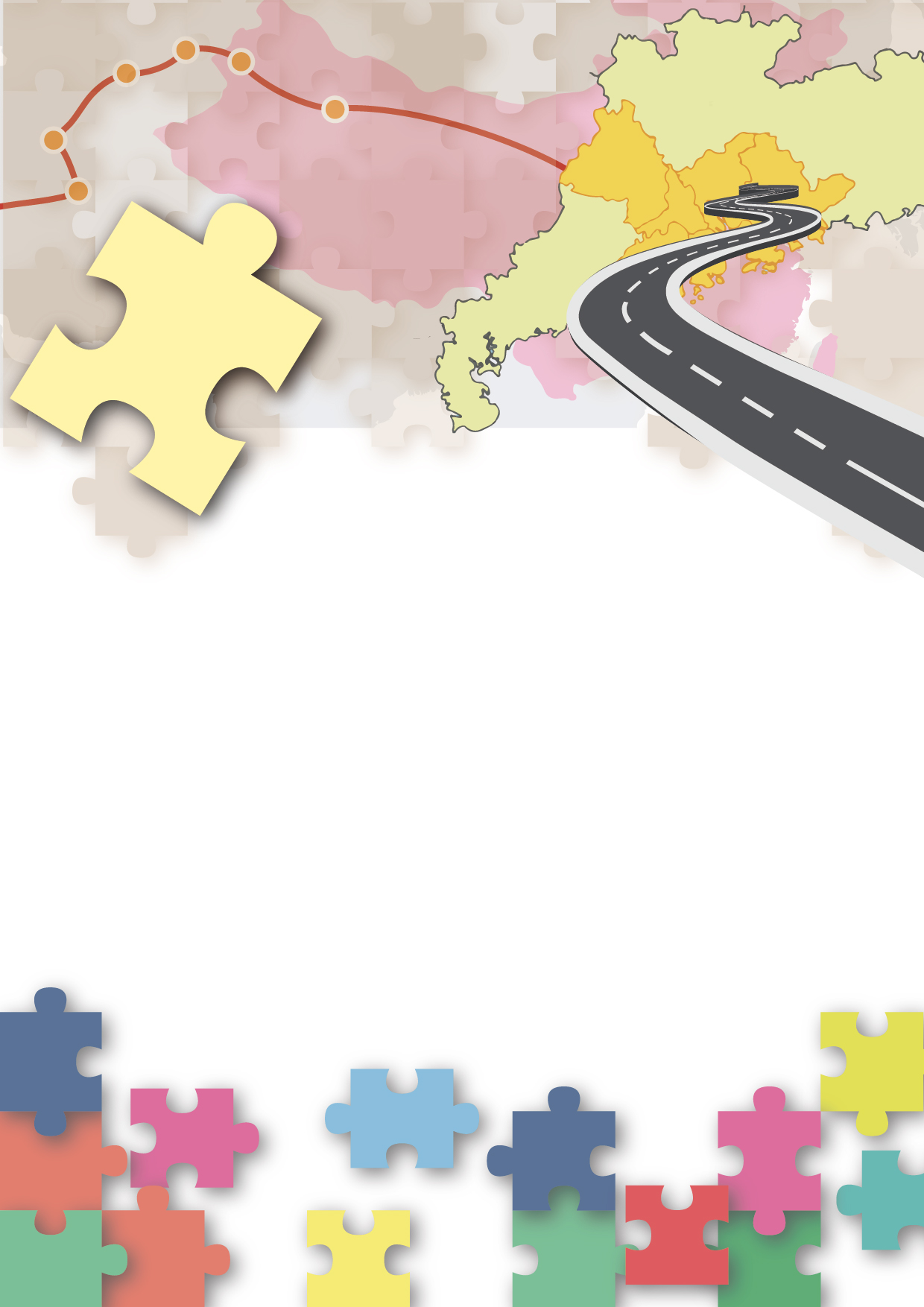 生活與社會（中一至中三）組合單元學與教資源
國家經濟的近期發展：
粵港澳大灣區建設及
「一帶一路」倡議目錄註：教師可因應課程設計及課時，完成整個組合單元；或選擇教授第一、第二課節，及第三、第四課節；或選擇教授第一、第二課節，及第五、第六課節。組合單元：國家經濟的近期發展：粵港澳大灣區建設及「一帶一路」倡議教學設計：第一及第二課節教學設計：第三及第四課節教學設計：第五及第六課節「國家經濟的近期發展：粵港澳大灣區建設及『一帶一路』倡議」（第一及第二課節）學與教材料：活動一：不同地區的經濟體系資料一顯示兩個不同地區的經濟體系，細閱後回答下列各題。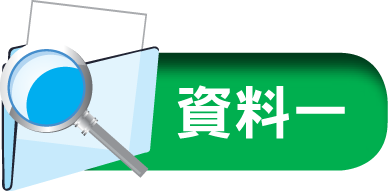 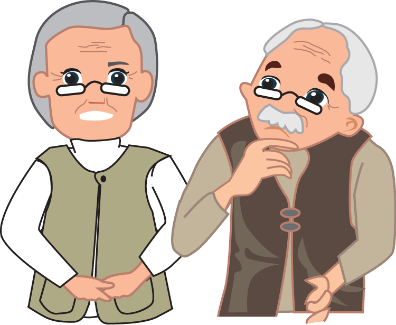 A地區：鄉村居民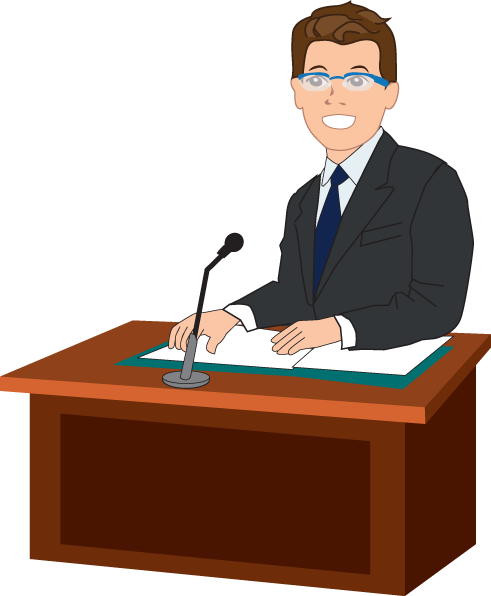 B地區：企業家做一做參閱資料一，比較A地區和B地區經濟體系的特徵。你較喜歡哪個地區的經濟體系？為甚麼？（學生可自由作答。）我較喜歡A地區的經濟體系，因所有資源均由政府決定，並按家庭成員數目平均分配，我認為這類經濟體系較為公平。／我較喜歡B地區的經濟體系，因企業家可按市場的實際需求決定生產商品的類型和數量，消費者也能按自身的實際需要，購買合適的商品和數量。知識內容一：不同的經濟體系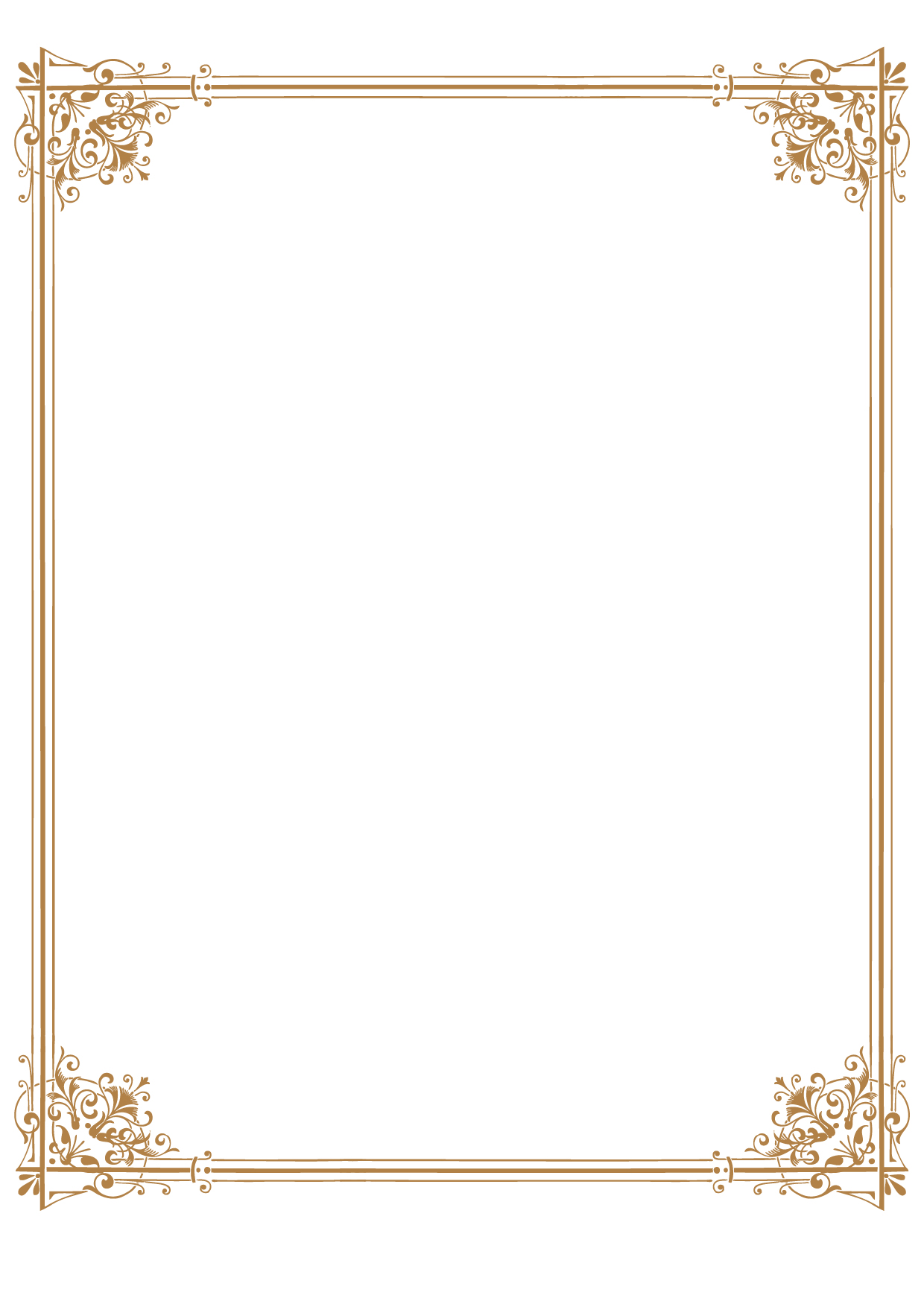 資料來源：教育局（2014年）。工作紙一：這是哪類經濟體系？試應用所學，判斷下列個案擁有哪類經濟體系的特徵。你認為現今中國內地的經濟活動屬於計劃經濟體系、市場經濟體系，還是混合經濟體系？試加以解釋。隨著1978年改革開放政策的實施，國家運用更多市場機制來處理經濟問題，並容許民營企業的設立，著名的民營企業包括騰訊、華為、美的集團和阿里巴巴集團等。同時，國家會對部份的產業和經濟發展進行規劃和調控，如金融業、保險業、航空業和能源業等；中國東方航空、中國銀行、中國人壽和中國石油化工等國營企業便是很好的例子。因此，現今中國內地的經濟活動模式屬於混合經濟體系。【延伸問題】從網上新聞平台，找出國家對經濟發展作出規劃和調控的一個例子。作答時，請註明年份，並簡單描述相關的政策／措施。（學生可自由作答。）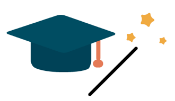 工作紙二：主管內地重要經濟政策的部門、委員會和機構中華人民共和國國務院（國務院）是中國最高的行政機關。國務院轄下負責制定內地經濟政策的部門、委員會和機構包括國家發展和改革委員會（發改委）、財政部、中國人民銀行、工業和信息化部和農業農村部等。試把這些部門、委員會和機構、其主要職能，及相關的例子加以配對。資料來源：教育局（2014年）、財華網（2017年12月14日）、人民日報（2018年4月26日）、明報新聞網（2018年8月29日）、信報財經新聞（2018年9月21日）、新華網（2018年9月26日）、中華人民共和國國家發展和改革委員會、中華人民共和國財政部、中華人民共和國工業和信息化部、中國人民銀行及中華人民共和國農業農村部。工作紙三：國家對經濟發展的規劃和調控細閱資料一及資料二，然後回答下列各題。資料一：國家對經濟發展的規劃和調控資料來源：香港特別行政區政府新聞公報（2016年3月17日）、新華網（2016年3月17日）、新浪新聞中心（2016年5月5日）、人民網（2016年9月6日及2018年）、香港政府新聞網（2017年8月21日）及中共中央和國務院（2019年）。資料二：「十三五」規劃提及的主要城市群資料來源：新華網（2017年12月5日）及中國政務信息網。試在地圖上填上京津冀城市群、長三角城市群和珠三角城市群（現稱粵港澳大灣區）的名稱及各城市群的主要城市的名稱。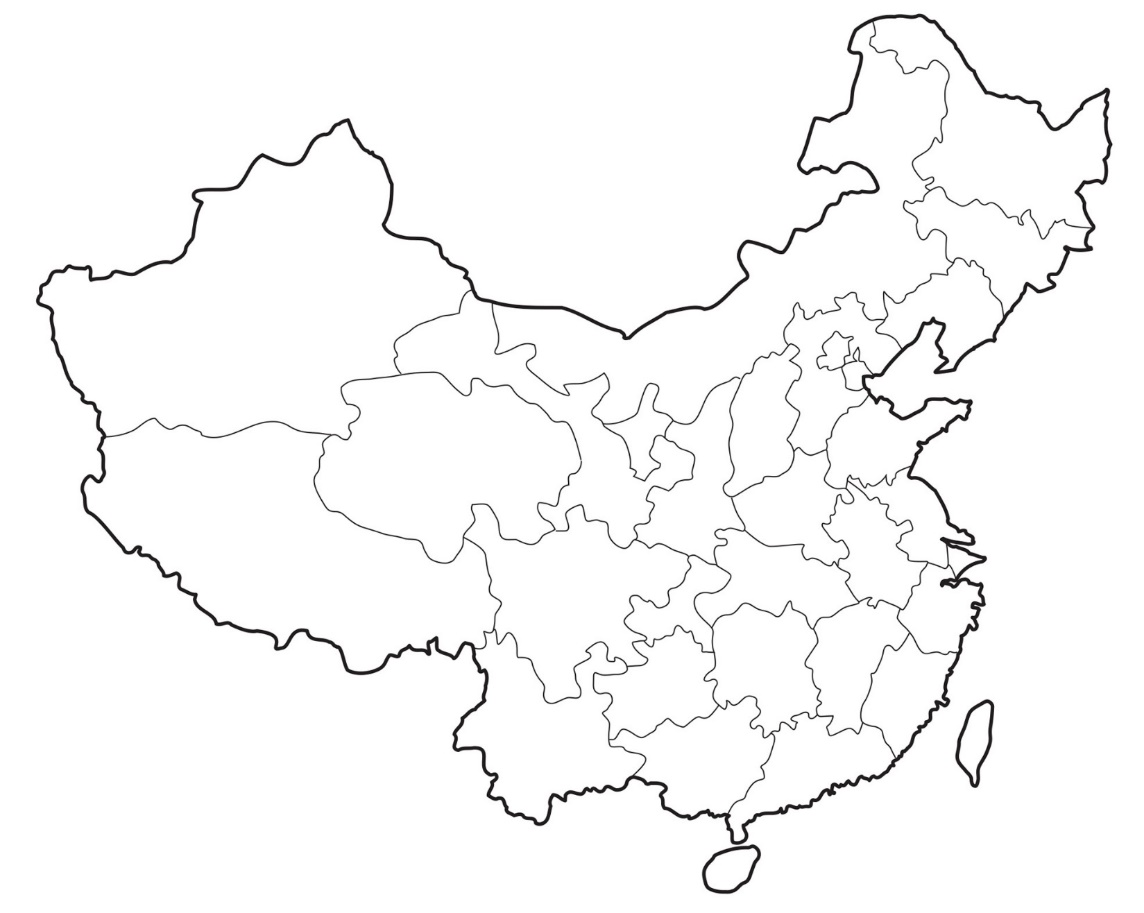 資料來源：教育局（2018年）。根據資料二，試比較京津冀城市群、長三角城市群和珠三角城市群（現稱粵港澳大灣區）的常住人口、地區生產總值和人均地區生產總值。在三個城市群中，珠三角城市群（現稱粵港澳大灣區）的常住人口遠較京津冀城市群和長三角城市群少。在經濟方面，縱使珠三角城市群（現稱粵港澳大灣區）的地區生產總值較京津冀城市群和長三角城市群低，其人均地區生產總值卻是最高的。你認為香港將如何受惠於粵港澳大灣區建設？中央政府致力支持香港深化與粵港澳大灣區其他城市和跨省區的合作，充分發揮其在粵港澳大灣區建設和「一帶一路」倡議上作為「超級聯繫人」的角色，從中將能獲得更多發展機遇。「國家經濟的近期發展：粵港澳大灣區建設及『一帶一路』倡議」（第三及第四課節）學與教材料：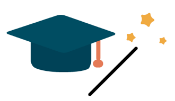 活動二：粵港澳大灣區及其經濟細閱資料一及資料二，然後回答下列各題。資料一：粵港澳大灣區簡介資料來源：香港經濟日報（2017年4月12日）、香港政府新聞網（2017年8月21日）、香港特別行政區政府新聞處（2018年12月）、粵港澳大灣區（2018年）及中共中央和國務院（2019年2月18日）。資料二：2018年粵港澳大灣區各地的地區生產總值及人均地區生產總值*註：價格原以當地貨幣結算，並按下列匯率換算成港元。人民幣對港幣匯率：人民幣1元兌港幣1.1912元，2019年3月14日匯率澳門幣對港幣匯率：澳門幣1元兌港幣0.9709元，2019年3月14日匯率資料來源：粵港澳大灣區（2018年）。做一做試完成下表。試在地圖上填上組成粵港澳大灣區的城市的名稱。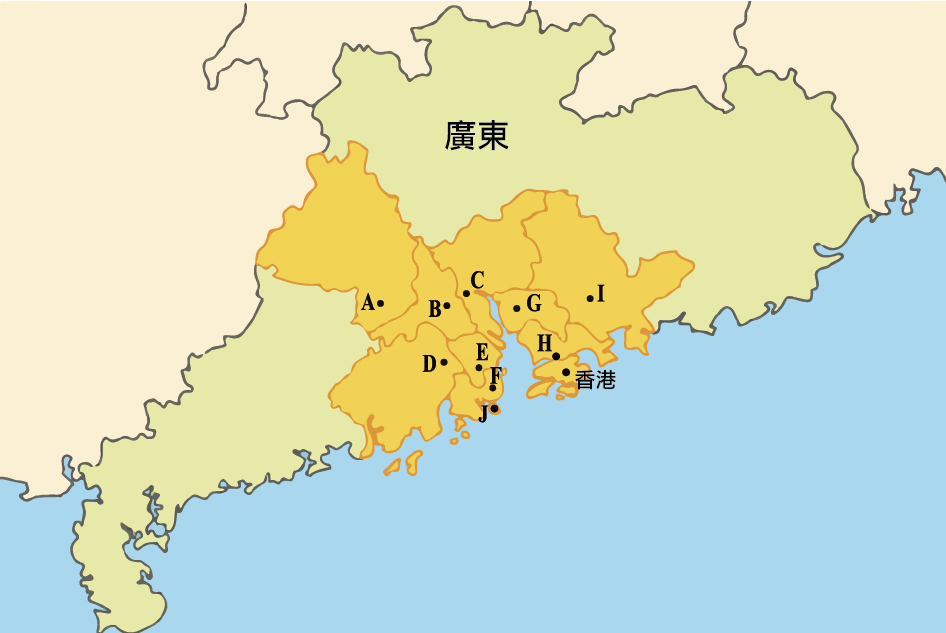 資料來源：香港貿發局（2016年12月2日）根據資料二，比較粵港澳大灣區城市的地區生產總值及人均地區生產總值。就地區生產總值而言，深圳、香港和廣州是粵港澳大灣區內最高的城市，三地的地區生產總值均超過27,000億港元，遠較區內其他城市為高；佛山的地區生產總值也接近12,000億港元，在區內排名第四；肇慶的地區生產總值則為區內最低，僅有約2,600億港元。就人均地區生產總值而言，澳門遠較區內其他城市為高，人均地區生產總值接近650,000港元；香港僅次於澳門排名第二，人均地區生產總值也接近400,000港元；肇慶和江門的人均地區生產總值則為區內最低，兩地均不超過100,000港元。工作紙四：粤港澳大灣區的發展優勢拼圖閱讀及小組討論請各個組別分別閱讀下列其中一項資料，並討論及回答問題：粵港澳大灣區具備甚麼發展優勢？資料一：粵港澳大灣區的科研產業資料來源：香港特區政府新聞公報（2017年5月12日）、香港貿發局（2017年7月25日）、明報（2017年10月2日）、中華人民共和國香港特別行政區行政長官2018年施政報告（2018年10月10日）及中共中央和國務院（2019年2月18日）。資料二：粵港澳大灣區的金融和服務業資料來源：香港貿發局（2017年7月25日）、財經事務及庫務局（2017年4月2日）、香港特區政府新聞公報（2017年5月17日）、澳門特別行政區旅遊局（2017年9月）及中共中央和國務院（2019年2月18日）。資料三：粵港澳大灣區的運輸與物流資料來源：香港貿發局（2016年12月2日及2017年7月25日）、文匯網（2017年7月11日）及中共中央和國務院（2019年2月18日）。學生匯報：粵港澳大灣區具備哪些發展優勢？各小組代表分別匯報討論結果，並細心聆聽其他小組的匯報，把重點記錄在下表。工作紙五：香港在粵港澳大灣區發揮的角色香港是粵港澳大灣區內最國際化的城市，也是亞太區重要的國際物流中心，可在粵港澳大灣區擔當「超級聯繫人」的角色。下列顯示三個香港人對粵港澳大灣區的看法，細閱後回答下列各題。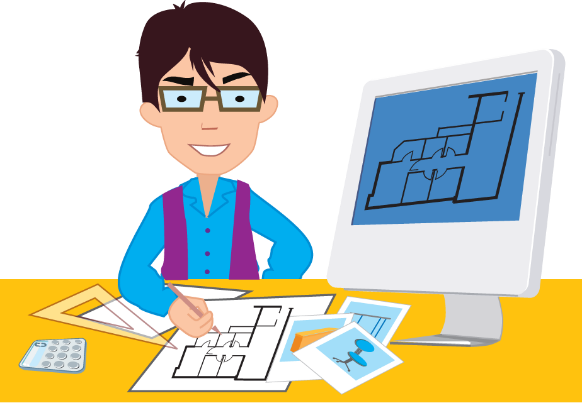 香港知名銀行的銀行家陳先生資料來源：香港特區政府新聞公報（2017年5月17日及5月31日）、香港政府新聞網（2017年7月1日）、香港貿發局（2017年7月25日）及文匯報（2017年8月12日）及中共中央和國務院（2019年2月18日）。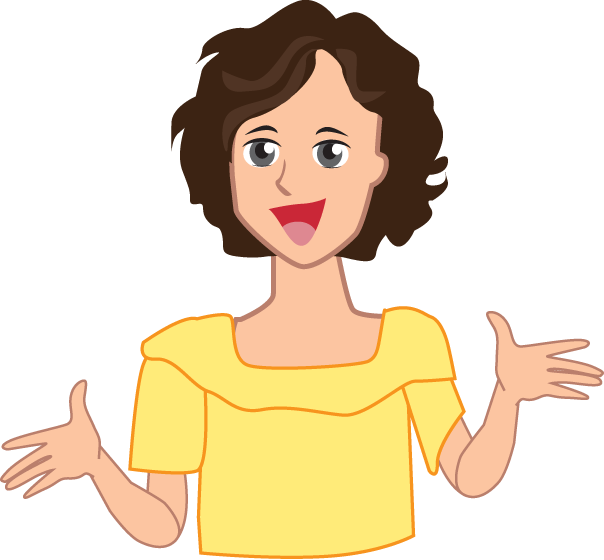 物流專家李小姐資料來源：香港政府新聞網（2017年7月1日）及香港貿發局（2017年7月25日）。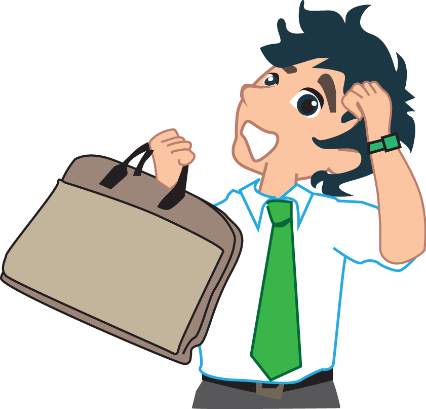 資訊科技行業專家何先生資料來源：香港政府新聞網（2017年4月2日）及香港貿發局（2017年7月25日）。做一做你認為香港具備哪些優勢，使其得以在粵港澳大灣區擔當「超級聯繫人」的角色？你會否選擇到粵港澳大灣區的其他城市工作和生活？為甚麼？（無固定答案，答案僅供參考）我會選擇到粵港澳大灣區的其他城市工作和生活，這是由於該地近年的社會經濟發展迅速，粵港澳大灣區建設也為當地居民帶來大量發展機遇。／我不會選擇到粵港澳大灣區的其他城市工作和生活，這是由於香港在粵港澳大灣區建設中亦具備不同的優勢，為我們帶來大量發展機遇。「國家經濟的近期發展：粵港澳大灣區建設及『一帶一路』倡議」（第五及第六課節）學與教材料：活動三：「一帶一路」倡議細閱資料一、二及三，然後回答下列問題。資料一：何謂「一帶一路」？資料來源：香港特別行政區政府（2017年5月）及香港貿發局。資料二：「一帶一路」沿線國家／地區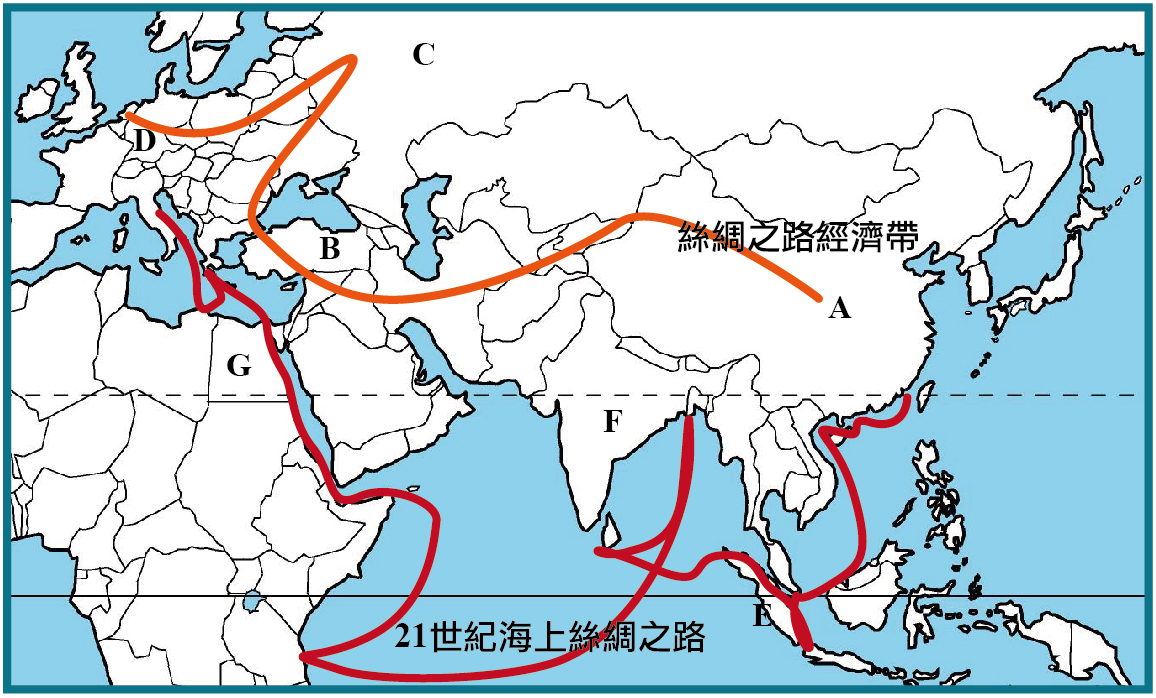 資料三：「一帶一路」沿線國家／地區的地理與文化特徵做一做資料一提及中央政府以「五通」作為「一帶一路」倡議的合作重點。試把下列「五通」及其具體合作內容加以配對。資料來源：香港特別行政區政府（2017年5月）及香港貿發局。試找出資料二所示各國的名稱，並把其地理與文化特徵填在資料三的表格內。根據資料三，「一帶一路」沿線的國家／地區是否擁有相同的文化？試加以描述。根據資料三，「一帶一路」沿線國家／地區的文化存在很大的差異。語言方面，各國／地區的官方語言並不相同，如中國使用中文，德國使用德語，印度則使用印地語和英語。宗教方面，伊斯蘭教是土耳其和印尼等國家的主要宗教，印度教則主要在印度流行。工作紙六：中央政府推行了哪些政策，以配合「一帶一路」倡議？細閱資料一及資料二，然後回答下列問題。資料一：「一帶一路」的朋友圈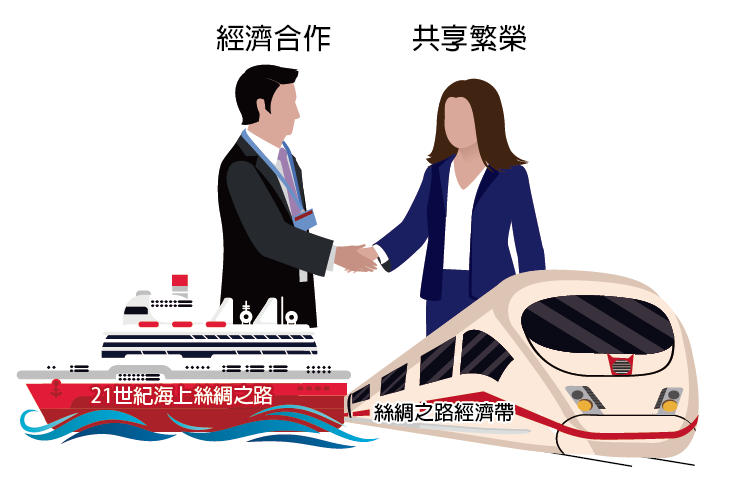 資料二：「一帶一路」的資金來源資料來源：中華人民共和國國家發展和改革委員會（2015年3月28日）、東網（2016年7月26日及2017年5月14日）、信報（2017年5月14日）、明報（2017年5月15日）、香港貿發局（2017年9月13日）、中國一帶一路網（2017年12月19日）及亞洲基礎設施投資銀行。做一做試指出資料一中漫畫表達的訊息。「一帶一路」倡議旨在透過兩大經濟走廊（陸上的「絲綢之路經濟帶」及海上的「21世紀海上絲綢之路」）沿線國家／地區之間的合作，共同發展經濟，以共享經濟繁榮和達至共贏。根據資料二，中國政府推行了甚麼政策，為「一帶一路」沿線國家／地區的基建投資提供資金？中國政府多次向絲路基金注資，使絲路基金的資金規模由初期的100億美元逐漸增加至400億美元，其後再增至1,000億元人民幣。中國政府牽頭成立了亞洲基礎設施投資銀行（亞投行），為「一帶一路」沿線國家／地區的能源和電力等基建項目提供資金，以滿足區內對基建的龐大需求。工作紙七：香港在「一帶一路」倡議的發展優勢拼圖閱讀及小組討論請各個組別分別閱讀下列其中一項資料，並討論及回答問題：香港在「一帶一路」倡議具備哪些發展優勢？資料一：香港的金融服務業資料來源：香港上海匯豐銀行（2016年10月31日）、香港特區政府新聞公報（2017年5月17日）及香港特別行政區政府（2017年5月）。資料二：香港的創新科技資料來源：香港特區政府新聞公報（2009年10月14日及2017年5月12日）、香港貿發局（2017年5月12日、7月25日及2018年5月16日）及香港特別行政區政府（2017年5月）。資料三：香港的運輸與物流業資料來源：香港上海匯豐銀行（2016年10月31日）、香港特別行政區政府（2017年5月）及香港機場管理局。學生匯報：香港在「一帶一路」倡議具備哪些發展優勢？各小組代表分別匯報討論結果，並細心聆聽其他小組的匯報，把重點記錄在下表。你會否選擇到「一帶一路」沿線國家／地區工作和生活？為甚麼？（無固定答案，答案僅供參考）我會選擇到「一帶一路」沿線國家／地區工作和生活，這是由於「一帶一路」倡議有助帶動沿線國家／地區的社會經濟發展，為我帶來各項發展機遇。／我不會選擇到「一帶一路」沿線國家／地區工作和生活，這是由於香港在「一帶一路」倡議中亦具備多項發展優勢，為我們帶來不同的機遇。參考資料人民日報（2018）。《匯聚強大合力　推進鄉村振興》。擷取自網頁http://paper.people.com.cn/rmrb/html/2018-04/26/nw.D110000renmrb_20180426_2-02.htm人民網（2016）。《「十三五」規劃綱要（港澳專章）》。擷取自網頁http://hm.people.com.cn/n1/2016/0906/c42272-28695367.html人民網（2018）。《崛起的中國城市群》。擷取自網頁http://paper.people.com.cn/zgjjzk/html/2018-04/16/content_1848748.htm中共中央和國務院（2019）。《粵港澳大灣區發展規劃綱要》。擷取自網頁https://www.bayarea.gov.hk/filemanager/tc/share/pdf/Outline_Development_Plan.pdf中國一帶一路網（2017）。《亞投行再度擴容　成員數增至84個》。擷取自網頁https://www.yidaiyilu.gov.cn/xwzx/gnxw/40241.htm中國人民銀行（2003）。《中華人民共和國中國人民銀行法（修正）》。擷取自網頁http://www.pbc.gov.cn/tiaofasi/144941/144951/2817256/index.html中國政務信息網（無日期）。《長三角、珠三角、京津冀城市群比較研究》。擷取自網頁http://www.ccgov.com.cn/index.php?act=specialArticle&time=201540中國新聞網（2017）。《中國將調整部分消費品進口關稅　12月1日起實施》。擷取自網頁http://www.chinanews.com/cj/2017/11-24/8384534.shtml中華人民共和國工業和信息化部（2015）。《工業和信息化部機構職責》。擷取自網頁http://www.miit.gov.cn/n1146285/c3722500/content.html中華人民共和國香港特別行政區行政長官2018年施政報告（2018）。《重點》。擷取自網頁https://www.policyaddress.gov.hk/2018/chi/highlights.html中華人民共和國財政部（無日期）。《中華人民共和國財政部主要職能》。擷取自網頁http://www.mof.gov.cn/zhengwuxinxi/benbugaikuang/bbzn/中華人民共和國國家發展和改革委員會（2015）。《推動共建絲綢之路經濟帶和21世紀海上絲綢之路的願景與行動》。擷取自網頁http://www.ndrc.gov.cn/gzdt/201503/t20150328_669091.html中華人民共和國國家發展和改革委員會（無日期）。《國家發展和改革委員會簡介》。擷取自網頁http://zfxxgk.ndrc.gov.cn/PublicItemView.aspx?ItemID={6711b8c8-feea-444e-a810-6e74b12d2210}中華人民共和國農業農村部（2017）。《部簡介》。擷取自網頁http://www.moa.gov.cn/jg/bjs/文匯報（2017）。《內地多城再出限購令　五年禁轉手》。擷取自網頁http://paper.wenweipo.com/2017/09/24/CH1709240013.htm文匯報（2017）。《香港積極貢獻粵港澳大灣區建設》。擷取自網頁http://paper.wenweipo.com/2017/08/12/PL1708120002.htm文匯網（2017）。《粵港澳大灣區迎萬億級基建投資　規劃初步成型》。擷取自網頁http://news.wenweipo.com/2017/07/11/IN1707110020.htm明報（2017）。《絲路基金增資千億撐一帶一路　習重申和平共處5原則　不干涉他國內政》。擷取自網頁https://news.mingpao.com/pns/dailynews/web_tc/article/20170515/s00001/1494785454984明報（2017）。《粵推「騰籠換鳥」　鋪路「供給側改革」》。擷取自網頁https://news.mingpao.com/pns/dailynews/web_tc/article/20171002/s00013/1506879734845明報新聞網（2018）。《中國農業農村部：不排除非洲豬瘟疫情繼續出現》。擷取自網頁https://news.mingpao.com/ins/instantnews/web_tc/article/20180829/s00002/1535513764178東網（2016）。《鄺志良：一帶一路解產能過剩》。擷取自網頁http://hk.on.cc/hk/bkn/cnt/finance/20160726/bkn-20160726003206789-0726_00842_001.html東網（2017）。《一帶一路：中國將向絲路基金增資千億元》。擷取自網頁http://hk.on.cc/cn/bkn/cnt/news/20170514/bkncn-20170514090832887-0514_05011_001.html信報（2017）。《習近平：向絲路基金新增資金1000億人幣》。擷取自網頁http://www2.hkej.com/instantnews/china/article/1563277/%E7%BF%92%E8%BF%91%E5%B9%B3%3A%E5%90%91%E7%B5%B2%E8%B7%AF%E5%9F%BA%E9%87%91%E6%96%B0%E5%A2%9E%E8%B3%87%E9%87%911000%E5%84%84%E4%BA%BA%E5%B9%A3信報財經新聞（2018）。《財政部提高企業研發費扣稅比例》。擷取自網頁http://www2.hkej.com/instantnews/china/article/1950739香港上海匯豐銀行（無日期）。《商談新絲路》。擷取自網頁http://www.google.com.hk/url?sa=t&rct=j&q=&esrc=s&source=web&cd=2&cad=rja&uact=8&ved=0ahUKEwimjO6psdTZAhWLx7wKHQYmB34QFggrMAE&url=http%3A%2F%2Fwww.business.hsbc.com.hk%2F-%2Fmedia%2Flibrary%2Fbusiness-hk%2Fpdfs%2Fzh-cn%2FBelt-n-RoadBooklet-tc.pdf&usg=AOvVaw3i3DVi4bUxiydBe3OpTfKF香港政府新聞網（2017）。《金融合作助粵港澳大灣區發展》。擷取自網頁http://www.news.gov.hk/tc/record/html/2017/04/20170402_115530.shtml香港政府新聞網（2017）。《鄂港合作　共拓商機》。擷取自網頁https://www.news.gov.hk/tc/record/html/2017/08/20170821_203048.shtml香港政府新聞網（2017）。《粵港澳合作推動大灣區發展》。擷取自網頁http://www.news.gov.hk/tc/record/html/2017/07/20170701_191321.lin.shtml香港特別行政區政府（2017）。《一帶一路　香港：重要節點》。擷取自網頁http://www.beltandroad.gov.hk/compendium_tc.pdf香港特別行政區政府新聞公報（2009）。《行政長官宣布計劃推動六項優勢產業》。擷取自網頁http://www.info.gov.hk/gia/general/200910/14/P200910140173.htm香港特別行政區政府新聞公報（2016）。《國家「十三五」規劃綱要港澳專章》。擷取自網頁http://www.info.gov.hk/gia/general/201603/17/P201603170892.htm香港特別行政區政府新聞公報（2017）。《立法會七題：香港的離岸人民幣業務》。擷取自網頁http://www.info.gov.hk/gia/general/201705/31/P2017053100427.htm香港特別行政區政府新聞公報（2017）。《立法會四題：粵港澳大灣區城市群發展規劃》。擷取自網頁http://www.info.gov.hk/gia/general/201705/17/P2017051700527.htm香港特別行政區政府新聞公報（2017）。《創新及科技局局長出席深港合作圓桌會議致辭全文（只有中文）（附圖）》。擷取自網頁http://www.info.gov.hk/gia/general/201705/12/P2017051200367.htm香港特別行政區政府新聞處（2018）。《粵港澳大灣區》。擷取自網頁https://www.brandhk.gov.hk/uploads/brandhk/files/pdf/GBA%20Pamphlet_TC_201812.pdf香港特別行政區財經事務及庫務局（2017）。《金融合作成就「粵港澳大灣區」規劃發展》。擷取自網頁http://www.fstb.gov.hk/tc/blog020417.htm香港貿發局（2016）。《珠三角經濟概況》。擷取自網頁http://china-trade-research.hktdc.com/business-news/article/%E6%95%B8%E6%93%9A%E5%8F%8A%E6%8C%87%E6%95%B8/%E7%8F%A0%E4%B8%89%E8%A7%92%E7%B6%93%E6%BF%9F%E6%A6%82%E6%B3%81/ff/tc/1/1X000000/1X06BW84.htm香港貿發局（2017）。《「一帶一路」建設》。擷取自網頁http://china-trade-research.hktdc.com/business-news/article/%E4%B8%80%E5%B8%B6%E4%B8%80%E8%B7%AF/%E4%B8%80%E5%B8%B6%E4%B8%80%E8%B7%AF-%E5%BB%BA%E8%A8%AD/obor/tc/1/1X3CGF6L/1X0A36B7.htm香港貿發局（2017）。《粵港澳大灣區發展前瞻及香港的功能》。擷取自網頁http://economists-pick-research.hktdc.com/business-news/article/%E7%A0%94%E7%A9%B6%E6%96%87%E7%AB%A0/%E7%B2%B5%E6%B8%AF%E6%BE%B3%E5%A4%A7%E7%81%A3%E5%8D%80%E7%99%BC%E5%B1%95%E5%89%8D%E7%9E%BB%E5%8F%8A%E9%A6%99%E6%B8%AF%E7%9A%84%E5%8A%9F%E8%83%BD/rp/tc/1/1X000000/1X0AAXMN.htm香港貿發局（2018）。《香港檢測及認證業概況》。擷取自網頁http://hong-kong-economy-research.hktdc.com/business-news/article/%E9%A6%99%E6%B8%AF%E8%A1%8C%E6%A5%AD%E6%A6%82%E6%B3%81/%E9%A6%99%E6%B8%AF%E6%AA%A2%E6%B8%AC%E5%8F%8A%E8%AA%8D%E8%AD%89%E6%A5%AD%E6%A6%82%E6%B3%81/hkip/tc/1/1X000000/1X066MIO.htm香港貿發局（無日期）。《一帶一路簡要》。擷取自網頁https://beltandroad.hktdc.com/tc/belt-and-road-basics香港貿發局（無日期）。《珠江三角洲航空貨運發展分析》。擷取自網頁http://info.hktdc.com/shippers/vol28_2/vol28_2_chi_port.htm香港貿發局（無日期）。《國家概況》。擷取自網頁http://beltandroad.hktdc.com/tc/country-profiles/country-profiles.aspx香港經濟日報（2017）。《兩分鐘看懂　什麼是粵港澳大灣區》。擷取自網頁http://china.hket.com/article/1769384/%E5%85%A9%E5%88%86%E9%90%98%E7%9C%8B%E6%87%82%20%E4%BB%80%E9%BA%BC%E6%98%AF%E7%B2%B5%E6%B8%AF%E6%BE%B3%E5%A4%A7%E7%81%A3%E5%8D%80財華網（2017）。《發改委：支持香港全面參與和助力「一帶一路」建設》。擷取自網頁http://www.finet.hk/Newscenter/news_content/5a323be7e4b0d1966a2ba5c3教育局（2014）。《核心單元十六　中國政府在經濟的角色　基礎部分：中國政府對經濟的規劃與調控》。擷取自網頁http://www.edb.gov.hk/attachment/tc/curriculum-development/kla/pshe/references-and-resources/life-and-society/module_16_Chi_July_2014.pdf新浪新聞中心（2016）。《媒體：十三五城市群建設有重大調整　將建19個》。擷取自網頁http://news.sina.com.cn/c/zs/2016-05-05/doc-ifxryhhi8382931.shtml新華網（2016）。《中華人民共和國國民經濟和社會發展第十三個五年規劃綱要》。擷取自網頁http://www.xinhuanet.com/politics/2016lh/2016-03/17/c_1118366322.htm新華網（2017）。《京津冀，崛起中的世界级城市群》。擷取自網頁http://www.xinhuanet.com/finance/2017-12/05/c_129756967.htm粵港澳大灣區（2018）。《關於大灣區　中山》。擷取自網頁https://www.bayarea.gov.hk/tc/about/zhongshan.html粵港澳大灣區（2018）。《關於大灣區　江門》。擷取自網頁https://www.bayarea.gov.hk/tc/about/jiangmen.html粵港澳大灣區（2018）。《關於大灣區　佛山》。擷取自網頁https://www.bayarea.gov.hk/tc/about/foshan.html粵港澳大灣區（2018）。《關於大灣區　東莞》。擷取自網頁https://www.bayarea.gov.hk/tc/about/dongguan.html粵港澳大灣區（2018）。《關於大灣區　香港》。擷取自網頁https://www.bayarea.gov.hk/tc/about/hongkong.html粵港澳大灣區（2018）。《關於大灣區　珠海》。擷取自網頁https://www.bayarea.gov.hk/tc/about/zhuhai.html粵港澳大灣區（2018）。《關於大灣區　深圳》。擷取自網頁https://www.bayarea.gov.hk/tc/about/shenzhen.html粵港澳大灣區（2018）。《關於大灣區　惠州》。擷取自網頁https://www.bayarea.gov.hk/tc/about/huizhou.html粵港澳大灣區（2018）。《關於大灣區　肇慶》。擷取自網頁https://www.bayarea.gov.hk/tc/about/zhaoqing.html粵港澳大灣區（2018）。《關於大灣區　廣州》。擷取自網頁https://www.bayarea.gov.hk/tc/about/guangzhou.html粵港澳大灣區（2018）。《關於大灣區　澳門》。擷取自網頁https://www.bayarea.gov.hk/tc/about/macao.html澳門特別行政區旅遊局（2017）。《澳門旅遊業發展總體規劃　摘要》。擷取自網頁https://masterplan.macaotourism.gov.mo/Summary_Report_cn.pdfAsian Infrastructure Investment Bank. (2017). Members and Prospective Members of the Bank. Retrieved from https://www.aiib.org/en/about-aiib/governance/members-of-bank/index.htmlAsian Infrastructure Investment Bank. (n.d.). Quick Facts. Retrieved from https://www.aiib.org/en/index.htmlNow新聞（2017）。《【考起中央】內地調控升級難壓樓價》。擷取自網頁http://news.now.com/home/finance/player?newsId=214487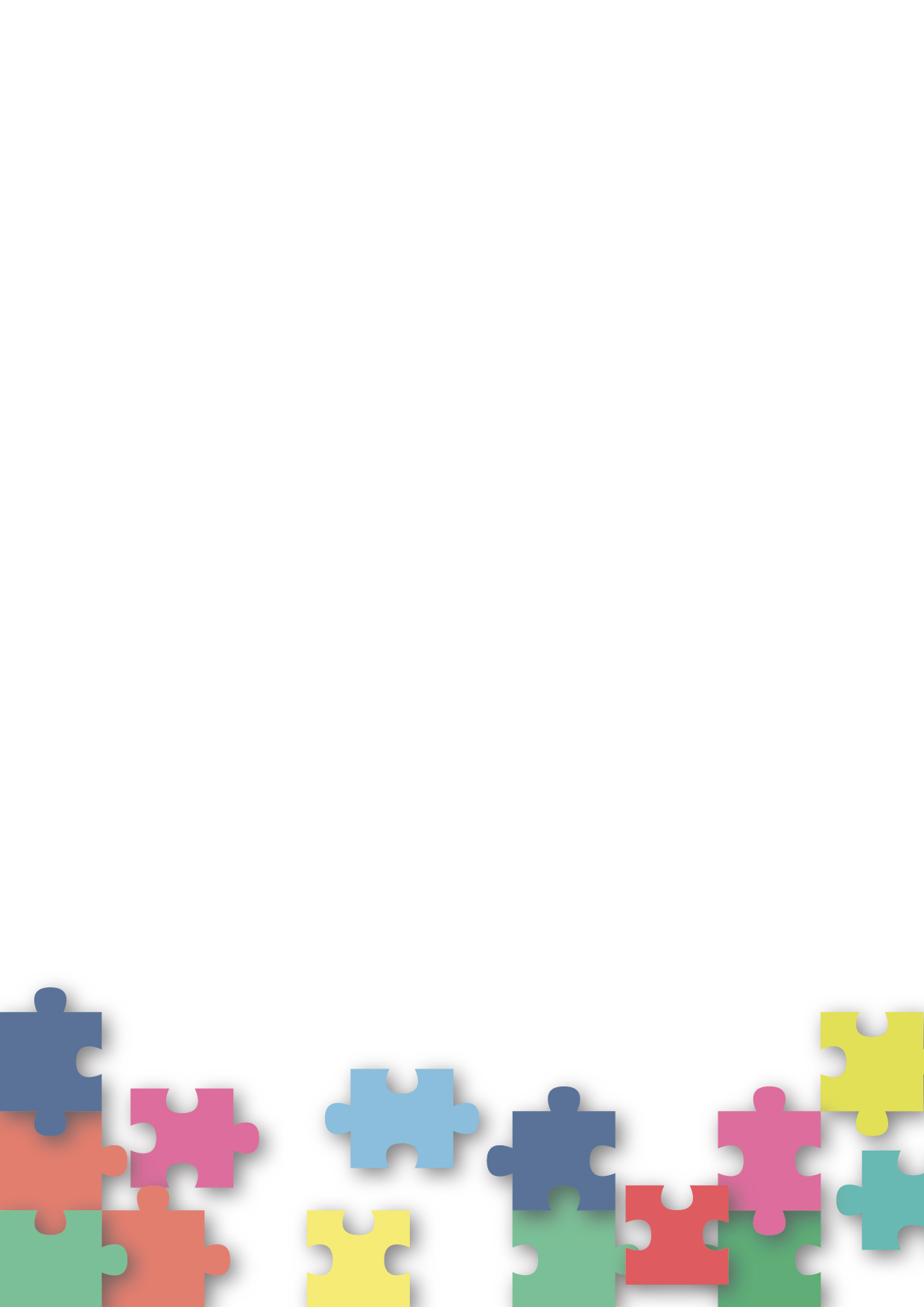 組合單元：國家經濟的近期發展：粵港澳大灣區建設及「一帶一路」倡議簡介頁3第一及第二課節：國家對經濟發展的規劃和調控教學設計頁4第三及第四課節：粵港澳大灣區建設教學設計頁6第五及第六課節：「一帶一路」倡議教學設計頁9第一及第二課節：國家對經濟發展的規劃和調控學與教材料頁11第三及第四課節：粵港澳大灣區建設學與教材料頁20第五及第六課節：「一帶一路」倡議學與教材料頁30參考資料頁40簡介：自改革開放以來，國家的經濟發展迅速，並崛起成為世界重要的經濟體系。為達至國家經濟的持續發展，近年國家推行了多項政策，包括粤港澳大灣區建設和「一帶一路」倡議等，藉以帶動內地不同區域的經濟發展，以及推動與其他國家／地區在經濟和社會等不同領域的聯繫。香港既是國際金融中心，也是亞太區重要的貿易和航運樞紐，香港不但在粤港澳大灣區的經濟發展上扮演重要的角色，更在「一帶一路」倡議下擔當「超級聯繫人」的角色。學生可藉本組合單元的學習，認識國家的經濟發展，及國家對經濟發展的規劃和調控，從而了解國家經濟的發展路向。 教學目的：幫助學生認識國家經濟的近期發展，並了解近年國家對經濟發展作出的規劃和調控，及香港從中扮演的角色，從而增加對國家的認識和歸屬感。學習要點：國家的經濟體系如何出現變化？國家對經濟發展作出了哪些規劃和調控？粵港澳大灣區具有哪些發展優勢？香港在粵港澳大灣區建設中扮演著甚麼角色？國家推行了哪些政策，以配合「一帶一路」倡議？香港在「一帶一路」倡議中具備哪些發展優勢？建議課節：6課節（40分鐘一課節）相關必須學習元素：國家經濟的概況及促進經濟發展的因素相關單元：核心單元十五：「中國的經濟概況」基礎部分「中國的宏觀經濟」及延伸部分「中國的工業」核心單元十六：「中國政府在經濟的角色」基礎部分「中國政府對經濟的規劃與調控」核心單元十七：「中國區域經濟的發展」基礎部分「區域的經濟發展」及延伸部分「廣東省的產業轉移」課題：國家對經濟發展的規劃和調控國家對經濟發展的規劃和調控國家對經濟發展的規劃和調控國家對經濟發展的規劃和調控學習目標：認識國家的經濟體系認識負責制定內地重要經濟政策的部門、委員會和機構認識國家對經濟發展的規劃和調控認識國家的經濟體系認識負責制定內地重要經濟政策的部門、委員會和機構認識國家對經濟發展的規劃和調控認識國家的經濟體系認識負責制定內地重要經濟政策的部門、委員會和機構認識國家對經濟發展的規劃和調控認識國家的經濟體系認識負責制定內地重要經濟政策的部門、委員會和機構認識國家對經濟發展的規劃和調控知識／概念：知識／概念：技能：價值觀和態度：價值觀和態度：計劃經濟體系市場經濟體系混合經濟體系規劃和調控計劃經濟體系市場經濟體系混合經濟體系規劃和調控比較分析綜合討論、匯報協作對國家的歸屬感和認同對國家的歸屬感和認同建議課時探究步驟：課堂導入：教師以「活動一：不同地區的經濟體系」作導入，讓學生按其識見，與同儕討論題中地區實行的經濟體系，從中認識「計劃經濟體系」和「市場經濟體系」的分別。課堂導入：教師以「活動一：不同地區的經濟體系」作導入，讓學生按其識見，與同儕討論題中地區實行的經濟體系，從中認識「計劃經濟體系」和「市場經濟體系」的分別。課堂導入：教師以「活動一：不同地區的經濟體系」作導入，讓學生按其識見，與同儕討論題中地區實行的經濟體系，從中認識「計劃經濟體系」和「市場經濟體系」的分別。10分鐘探究步驟：互動教學：教師利用「知識內容一：不同的經濟體系」，簡介「計劃經濟體系」、「市場經濟體系」和「混合經濟體系」的特徵，再讓學生完成「工作紙一：這是哪類經濟體系？」，藉以加深學生對各類經濟體系的認識，並能識別中國內地實行的經濟體系。互動教學：教師利用「知識內容一：不同的經濟體系」，簡介「計劃經濟體系」、「市場經濟體系」和「混合經濟體系」的特徵，再讓學生完成「工作紙一：這是哪類經濟體系？」，藉以加深學生對各類經濟體系的認識，並能識別中國內地實行的經濟體系。互動教學：教師利用「知識內容一：不同的經濟體系」，簡介「計劃經濟體系」、「市場經濟體系」和「混合經濟體系」的特徵，再讓學生完成「工作紙一：這是哪類經濟體系？」，藉以加深學生對各類經濟體系的認識，並能識別中國內地實行的經濟體系。20分鐘探究步驟：互動教學：教師利用「工作紙二：主管內地重要經濟政策的部門、委員會和機構」，讓學生按其識見，將主管內地重要經濟政策的部門、委員會和機構、其主要職能，及相關例子作配對*。完成後，教師可邀請學生向全班同學進行匯報，並就學生的表現給予即時的回饋。*此活動可以加入電子學習元素進行，例如讓學生利用平板電腦在網上新聞平台找出相關的新聞作為例子。互動教學：教師利用「工作紙二：主管內地重要經濟政策的部門、委員會和機構」，讓學生按其識見，將主管內地重要經濟政策的部門、委員會和機構、其主要職能，及相關例子作配對*。完成後，教師可邀請學生向全班同學進行匯報，並就學生的表現給予即時的回饋。*此活動可以加入電子學習元素進行，例如讓學生利用平板電腦在網上新聞平台找出相關的新聞作為例子。互動教學：教師利用「工作紙二：主管內地重要經濟政策的部門、委員會和機構」，讓學生按其識見，將主管內地重要經濟政策的部門、委員會和機構、其主要職能，及相關例子作配對*。完成後，教師可邀請學生向全班同學進行匯報，並就學生的表現給予即時的回饋。*此活動可以加入電子學習元素進行，例如讓學生利用平板電腦在網上新聞平台找出相關的新聞作為例子。20分鐘探究步驟：小組討論：教師著學生分組，每組由四人組成。學生先閱讀「工作紙三：國家對經濟發展的規劃和調控」的資料，然後與小組成員討論及完成資料問題*。完成後，各小組須派代表向全班同學進行匯報，教師應就學生的表現給予即時的回饋。小組討論：教師著學生分組，每組由四人組成。學生先閱讀「工作紙三：國家對經濟發展的規劃和調控」的資料，然後與小組成員討論及完成資料問題*。完成後，各小組須派代表向全班同學進行匯報，教師應就學生的表現給予即時的回饋。小組討論：教師著學生分組，每組由四人組成。學生先閱讀「工作紙三：國家對經濟發展的規劃和調控」的資料，然後與小組成員討論及完成資料問題*。完成後，各小組須派代表向全班同學進行匯報，教師應就學生的表現給予即時的回饋。25分鐘探究步驟：*此活動可以配合電子應用程式（例如Google Map）進行，讓學生找出京津冀、長三角和珠三角各城市群的位置，及地圖標示的城市，以加強電子學習元素。*此活動可以配合電子應用程式（例如Google Map）進行，讓學生找出京津冀、長三角和珠三角各城市群的位置，及地圖標示的城市，以加強電子學習元素。*此活動可以配合電子應用程式（例如Google Map）進行，讓學生找出京津冀、長三角和珠三角各城市群的位置，及地圖標示的城市，以加強電子學習元素。探究步驟：課堂總結及連繫：若課堂時間許可，教師可考慮利用電子應用程式（如Socrative或Kahoot!等）設定問題，讓學生鞏固對本課題的認識。同時，教師可將本課的內容連繫至其後的課堂，讓學生明白粤港澳大灣區建設（第三及第四課節）及「一帶一路」倡議（第五及第六課節）也是國家對經濟發展的規劃和調控的例子。課堂總結及連繫：若課堂時間許可，教師可考慮利用電子應用程式（如Socrative或Kahoot!等）設定問題，讓學生鞏固對本課題的認識。同時，教師可將本課的內容連繫至其後的課堂，讓學生明白粤港澳大灣區建設（第三及第四課節）及「一帶一路」倡議（第五及第六課節）也是國家對經濟發展的規劃和調控的例子。課堂總結及連繫：若課堂時間許可，教師可考慮利用電子應用程式（如Socrative或Kahoot!等）設定問題，讓學生鞏固對本課題的認識。同時，教師可將本課的內容連繫至其後的課堂，讓學生明白粤港澳大灣區建設（第三及第四課節）及「一帶一路」倡議（第五及第六課節）也是國家對經濟發展的規劃和調控的例子。5分鐘學與教資源：活動一；工作紙一、二及三；知識內容一活動一；工作紙一、二及三；知識內容一活動一；工作紙一、二及三；知識內容一活動一；工作紙一、二及三；知識內容一課題：粵港澳大灣區建設粵港澳大灣區建設粵港澳大灣區建設粵港澳大灣區建設學習目標：認識粵港澳大灣區的區位和經濟發展認識粵港澳大灣區的發展優勢認識香港在粵港澳大灣區建設發揮的角色認識粵港澳大灣區的區位和經濟發展認識粵港澳大灣區的發展優勢認識香港在粵港澳大灣區建設發揮的角色認識粵港澳大灣區的區位和經濟發展認識粵港澳大灣區的發展優勢認識香港在粵港澳大灣區建設發揮的角色認識粵港澳大灣區的區位和經濟發展認識粵港澳大灣區的發展優勢認識香港在粵港澳大灣區建設發揮的角色知識／概念：知識／概念：技能：價值觀和態度：價值觀和態度：粵港澳大灣區發展優勢騰籠換鳥高增值產業粵港澳大灣區發展優勢騰籠換鳥高增值產業比較分析綜合討論、匯報協作對國家的歸屬感和認同對國家的歸屬感和認同前備知識：學生已在本組合單元的第一及第二課節「國家對經濟發展的規劃和調控」，學習國家的經濟體系、負責制定內地重要經濟政策的部門、委員會和機構，以及國家對經濟發展的規劃和調控。學生已在本組合單元的第一及第二課節「國家對經濟發展的規劃和調控」，學習國家的經濟體系、負責制定內地重要經濟政策的部門、委員會和機構，以及國家對經濟發展的規劃和調控。學生已在本組合單元的第一及第二課節「國家對經濟發展的規劃和調控」，學習國家的經濟體系、負責制定內地重要經濟政策的部門、委員會和機構，以及國家對經濟發展的規劃和調控。學生已在本組合單元的第一及第二課節「國家對經濟發展的規劃和調控」，學習國家的經濟體系、負責制定內地重要經濟政策的部門、委員會和機構，以及國家對經濟發展的規劃和調控。建議課時探究步驟：課堂導入：教師以「活動二：粵港澳大灣區及其經濟」作導入，讓學生閱讀資料後，與同儕討論並完成「做一做」的問題，讓學生對粵港澳大灣區具備基本認識*。完成後，教師可透過問答形式，讓學生回應各個問題，並給予適當的回饋。課堂導入：教師以「活動二：粵港澳大灣區及其經濟」作導入，讓學生閱讀資料後，與同儕討論並完成「做一做」的問題，讓學生對粵港澳大灣區具備基本認識*。完成後，教師可透過問答形式，讓學生回應各個問題，並給予適當的回饋。課堂導入：教師以「活動二：粵港澳大灣區及其經濟」作導入，讓學生閱讀資料後，與同儕討論並完成「做一做」的問題，讓學生對粵港澳大灣區具備基本認識*。完成後，教師可透過問答形式，讓學生回應各個問題，並給予適當的回饋。10分鐘探究步驟：*配合電子學習：此活動可以配合電子應用程式（例如Google Map）進行，讓學生找出粵港澳大灣區各個城市的位置。另外，教師可考慮以「活動二」作為課堂預習，讓學生先對粵港澳大灣區具備初步的認識，然後於課堂上利用電子應用程式（如Socrative或Kahoot!等）設定相關問題，鞏固學生所學，並就學生的表現給予即時的回饋。*配合電子學習：此活動可以配合電子應用程式（例如Google Map）進行，讓學生找出粵港澳大灣區各個城市的位置。另外，教師可考慮以「活動二」作為課堂預習，讓學生先對粵港澳大灣區具備初步的認識，然後於課堂上利用電子應用程式（如Socrative或Kahoot!等）設定相關問題，鞏固學生所學，並就學生的表現給予即時的回饋。*配合電子學習：此活動可以配合電子應用程式（例如Google Map）進行，讓學生找出粵港澳大灣區各個城市的位置。另外，教師可考慮以「活動二」作為課堂預習，讓學生先對粵港澳大灣區具備初步的認識，然後於課堂上利用電子應用程式（如Socrative或Kahoot!等）設定相關問題，鞏固學生所學，並就學生的表現給予即時的回饋。探究步驟：小組活動：小組活動：小組活動：40分鐘探究步驟：拼圖閱讀（Jigsaw Reading）及小組討論：教師把所有學生分成三個主要組別，每個主要組別再分成若干小組。各個主要組別的學生只須閱讀「工作紙四：粤港澳大灣區的發展優勢」其中一項資料，並與小組成員討論及完成「匯報記錄表：粵港澳大灣區具備哪些發展優勢？」的相關部分。拼圖閱讀（Jigsaw Reading）及小組討論：教師把所有學生分成三個主要組別，每個主要組別再分成若干小組。各個主要組別的學生只須閱讀「工作紙四：粤港澳大灣區的發展優勢」其中一項資料，並與小組成員討論及完成「匯報記錄表：粵港澳大灣區具備哪些發展優勢？」的相關部分。拼圖閱讀（Jigsaw Reading）及小組討論：教師把所有學生分成三個主要組別，每個主要組別再分成若干小組。各個主要組別的學生只須閱讀「工作紙四：粤港澳大灣區的發展優勢」其中一項資料，並與小組成員討論及完成「匯報記錄表：粵港澳大灣區具備哪些發展優勢？」的相關部分。(15分鐘)探究步驟：學生匯報：完成「匯報記錄表：粵港澳大灣區具備哪些發展優勢？」的相關部分後，小組代表須向全班同學進行匯報。同時，其他主要組別的學生須填寫「匯報記錄表：粵港澳大灣區具備哪些發展優勢？」的其餘部分，以便把其他尚未閱讀的資料內容一併記下，從中促進同儕間相互學習。匯報後，教師幫助學生整合小組討論結果，帶出粵港澳大灣區的發展優勢。學生匯報：完成「匯報記錄表：粵港澳大灣區具備哪些發展優勢？」的相關部分後，小組代表須向全班同學進行匯報。同時，其他主要組別的學生須填寫「匯報記錄表：粵港澳大灣區具備哪些發展優勢？」的其餘部分，以便把其他尚未閱讀的資料內容一併記下，從中促進同儕間相互學習。匯報後，教師幫助學生整合小組討論結果，帶出粵港澳大灣區的發展優勢。學生匯報：完成「匯報記錄表：粵港澳大灣區具備哪些發展優勢？」的相關部分後，小組代表須向全班同學進行匯報。同時，其他主要組別的學生須填寫「匯報記錄表：粵港澳大灣區具備哪些發展優勢？」的其餘部分，以便把其他尚未閱讀的資料內容一併記下，從中促進同儕間相互學習。匯報後，教師幫助學生整合小組討論結果，帶出粵港澳大灣區的發展優勢。(25分鐘)探究步驟：小組討論及學生匯報：教師把所有學生分成若干組別，每組由四人組成。學生須閱讀「工作紙五：香港在粵港澳大灣區發揮的角色」所列的對話，並與小組成員討論及完成資料問題。完成後各小組須派出代表向全班同學進行匯報。小組討論及學生匯報：教師把所有學生分成若干組別，每組由四人組成。學生須閱讀「工作紙五：香港在粵港澳大灣區發揮的角色」所列的對話，並與小組成員討論及完成資料問題。完成後各小組須派出代表向全班同學進行匯報。小組討論及學生匯報：教師把所有學生分成若干組別，每組由四人組成。學生須閱讀「工作紙五：香港在粵港澳大灣區發揮的角色」所列的對話，並與小組成員討論及完成資料問題。完成後各小組須派出代表向全班同學進行匯報。25分鐘探究步驟：課堂總結及連繫：若課堂時間許可，教師可考慮利用電子應用程式（如Socrative或Kahoot!等）設定問題，讓學生鞏固對本課題的認識，並就學生的表現給予即時的回饋。教師也可藉著課堂總結的部分，連繫至「一帶一路」倡議（第五及第六課節）作為國家對經濟發展的規劃和調控的另一個例子。課堂總結及連繫：若課堂時間許可，教師可考慮利用電子應用程式（如Socrative或Kahoot!等）設定問題，讓學生鞏固對本課題的認識，並就學生的表現給予即時的回饋。教師也可藉著課堂總結的部分，連繫至「一帶一路」倡議（第五及第六課節）作為國家對經濟發展的規劃和調控的另一個例子。課堂總結及連繫：若課堂時間許可，教師可考慮利用電子應用程式（如Socrative或Kahoot!等）設定問題，讓學生鞏固對本課題的認識，並就學生的表現給予即時的回饋。教師也可藉著課堂總結的部分，連繫至「一帶一路」倡議（第五及第六課節）作為國家對經濟發展的規劃和調控的另一個例子。5分鐘課後延伸活動：教師可安排學生到擁有內地業務的本地企業參觀，以了解粵港澳大灣區政策對本地企業的影響。教師可安排學生到擁有內地業務的本地企業參觀，以了解粵港澳大灣區政策對本地企業的影響。教師可安排學生到擁有內地業務的本地企業參觀，以了解粵港澳大灣區政策對本地企業的影響。教師可安排學生到擁有內地業務的本地企業參觀，以了解粵港澳大灣區政策對本地企業的影響。學與教資源：活動二；工作紙四及五活動二；工作紙四及五活動二；工作紙四及五活動二；工作紙四及五課題：「一帶一路」倡議「一帶一路」倡議「一帶一路」倡議「一帶一路」倡議學習目標：認識「一帶一路」倡議及其目標認識國家為配合「一帶一路」倡議而推行的政策認識香港在「一帶一路」倡議推進過程中可發揮的優勢認識「一帶一路」倡議及其目標認識國家為配合「一帶一路」倡議而推行的政策認識香港在「一帶一路」倡議推進過程中可發揮的優勢認識「一帶一路」倡議及其目標認識國家為配合「一帶一路」倡議而推行的政策認識香港在「一帶一路」倡議推進過程中可發揮的優勢認識「一帶一路」倡議及其目標認識國家為配合「一帶一路」倡議而推行的政策認識香港在「一帶一路」倡議推進過程中可發揮的優勢知識／概念：知識／概念：技能：價值觀和態度：價值觀和態度：「一帶一路」倡議絲路基金亞洲基礎設施投資銀行（亞投行）物流樞紐「一帶一路」倡議絲路基金亞洲基礎設施投資銀行（亞投行）物流樞紐比較分析綜合討論、匯報協作對國家的歸屬感和認同對國家的歸屬感和認同前備知識：學生已在本組合單元的第一及第二課節「國家對經濟發展的規劃和調控」，學習國家的經濟體系、負責制定內地重要經濟政策的部門、委員會和機構，以及國家對經濟發展的規劃和調控。學生已在本組合單元的第一及第二課節「國家對經濟發展的規劃和調控」，學習國家的經濟體系、負責制定內地重要經濟政策的部門、委員會和機構，以及國家對經濟發展的規劃和調控。學生已在本組合單元的第一及第二課節「國家對經濟發展的規劃和調控」，學習國家的經濟體系、負責制定內地重要經濟政策的部門、委員會和機構，以及國家對經濟發展的規劃和調控。學生已在本組合單元的第一及第二課節「國家對經濟發展的規劃和調控」，學習國家的經濟體系、負責制定內地重要經濟政策的部門、委員會和機構，以及國家對經濟發展的規劃和調控。建議課時探究步驟：課堂導入：教師以「活動三：『一帶一路』倡議」作導入，著學生閱讀資料後與同儕討論，並完成「做一做」的問題，讓學生對「一帶一路」倡議具備基本認識*。完成後，教師可透過問答形式，讓學生回應各個問題，並給予適當的回饋。課堂導入：教師以「活動三：『一帶一路』倡議」作導入，著學生閱讀資料後與同儕討論，並完成「做一做」的問題，讓學生對「一帶一路」倡議具備基本認識*。完成後，教師可透過問答形式，讓學生回應各個問題，並給予適當的回饋。課堂導入：教師以「活動三：『一帶一路』倡議」作導入，著學生閱讀資料後與同儕討論，並完成「做一做」的問題，讓學生對「一帶一路」倡議具備基本認識*。完成後，教師可透過問答形式，讓學生回應各個問題，並給予適當的回饋。10分鐘探究步驟：*配合電子學習：此活動可以配合互聯網搜尋器進行，讓學生找出「一帶一路」沿線國家／地區的地理與文化特徵。另外，教師可考慮以「活動三」作為課堂預習，讓學生先對「一帶一路」倡議具備初步的認識，然後於課堂上利用電子應用程式（如Socrative或Kahoot!等）設定相關問題，鞏固學生所學，並就學生的表現給予即時的回饋。*配合電子學習：此活動可以配合互聯網搜尋器進行，讓學生找出「一帶一路」沿線國家／地區的地理與文化特徵。另外，教師可考慮以「活動三」作為課堂預習，讓學生先對「一帶一路」倡議具備初步的認識，然後於課堂上利用電子應用程式（如Socrative或Kahoot!等）設定相關問題，鞏固學生所學，並就學生的表現給予即時的回饋。*配合電子學習：此活動可以配合互聯網搜尋器進行，讓學生找出「一帶一路」沿線國家／地區的地理與文化特徵。另外，教師可考慮以「活動三」作為課堂預習，讓學生先對「一帶一路」倡議具備初步的認識，然後於課堂上利用電子應用程式（如Socrative或Kahoot!等）設定相關問題，鞏固學生所學，並就學生的表現給予即時的回饋。探究步驟：小組討論及學生匯報：教師把所有學生分成若干組別，每組由四人組成。學生須閱讀「工作紙六：中央政府推行了哪些政策，以配合『一帶一路』倡議？」的漫畫和資料剪報，並與小組成員討論及完成資料問題。完成後教師可邀請學生進行匯報。小組討論及學生匯報：教師把所有學生分成若干組別，每組由四人組成。學生須閱讀「工作紙六：中央政府推行了哪些政策，以配合『一帶一路』倡議？」的漫畫和資料剪報，並與小組成員討論及完成資料問題。完成後教師可邀請學生進行匯報。小組討論及學生匯報：教師把所有學生分成若干組別，每組由四人組成。學生須閱讀「工作紙六：中央政府推行了哪些政策，以配合『一帶一路』倡議？」的漫畫和資料剪報，並與小組成員討論及完成資料問題。完成後教師可邀請學生進行匯報。25分鐘探究步驟：小組活動：小組活動：小組活動：40分鐘探究步驟：拼圖閱讀（Jigsaw Reading）及小組討論：教師把所有學生分成三個主要組別，每個主要組別再分成若干小組。各個主要組別的學生只須閱讀「工作紙七：香港在『一帶一路』倡議的發展優勢」其中一項資料，並與小組成員討論及完成「匯報記錄表：香港在「一帶一路」倡議具備哪些發展優勢？」。拼圖閱讀（Jigsaw Reading）及小組討論：教師把所有學生分成三個主要組別，每個主要組別再分成若干小組。各個主要組別的學生只須閱讀「工作紙七：香港在『一帶一路』倡議的發展優勢」其中一項資料，並與小組成員討論及完成「匯報記錄表：香港在「一帶一路」倡議具備哪些發展優勢？」。拼圖閱讀（Jigsaw Reading）及小組討論：教師把所有學生分成三個主要組別，每個主要組別再分成若干小組。各個主要組別的學生只須閱讀「工作紙七：香港在『一帶一路』倡議的發展優勢」其中一項資料，並與小組成員討論及完成「匯報記錄表：香港在「一帶一路」倡議具備哪些發展優勢？」。(15分鐘)探究步驟：學生匯報：完成「匯報記錄表：香港在『一帶一路』倡議具備哪些發展優勢？」的相關部分後，小組代表須向全班同學進行匯報。同時，其他主要組別的學生須填寫「匯報記錄表：香港在『一帶一路』倡議具備哪些發展優勢？」的其餘部分，以便把其他尚未閱讀的資料內容一併記下，從中促進同儕間相互學習。匯報後，教師幫助學生整合小組討論結果，帶出香港在「一帶一路」倡議下的發展優勢。學生匯報：完成「匯報記錄表：香港在『一帶一路』倡議具備哪些發展優勢？」的相關部分後，小組代表須向全班同學進行匯報。同時，其他主要組別的學生須填寫「匯報記錄表：香港在『一帶一路』倡議具備哪些發展優勢？」的其餘部分，以便把其他尚未閱讀的資料內容一併記下，從中促進同儕間相互學習。匯報後，教師幫助學生整合小組討論結果，帶出香港在「一帶一路」倡議下的發展優勢。學生匯報：完成「匯報記錄表：香港在『一帶一路』倡議具備哪些發展優勢？」的相關部分後，小組代表須向全班同學進行匯報。同時，其他主要組別的學生須填寫「匯報記錄表：香港在『一帶一路』倡議具備哪些發展優勢？」的其餘部分，以便把其他尚未閱讀的資料內容一併記下，從中促進同儕間相互學習。匯報後，教師幫助學生整合小組討論結果，帶出香港在「一帶一路」倡議下的發展優勢。(25分鐘)探究步驟：課堂總結：若課堂時間許可，教師可考慮利用電子應用程式（如Socrative或Kahoot!等）設定問題，鞏固學生對本課題的認識，並就學生的表現給予即時的回饋。課堂總結：若課堂時間許可，教師可考慮利用電子應用程式（如Socrative或Kahoot!等）設定問題，鞏固學生對本課題的認識，並就學生的表現給予即時的回饋。課堂總結：若課堂時間許可，教師可考慮利用電子應用程式（如Socrative或Kahoot!等）設定問題，鞏固學生對本課題的認識，並就學生的表現給予即時的回饋。5分鐘學與教資源：活動三；工作紙六及七活動三；工作紙六及七活動三；工作紙六及七活動三；工作紙六及七A地區B地區資源的主要擁有者政府個人／私人資源的分配方式由政府頒布指令／由市場價格決定由政府頒布指令／由市場價格決定資源分配的考慮因素公平性市場需求／利潤「生產甚麼？」、「怎樣生產？」和「為誰生產？」是經濟學的基本問題。人類社會常通過各類方法處理這些經濟問題，由此衍生出「計劃經濟體系」、「市場經濟體系」，以及「混合經濟體系」。計劃經濟體系在計劃經濟體系的社會裡，上述的基本經濟問題會按政府的計劃和指令作決定。政府會對國家的生產和經濟發展進行規劃和調控，並決定生產所用的資源和產出的分配。市場經濟體系在市場經濟體系的社會裡，上述的基本經濟問題會由市場價格作決定。在自由市場裡，生產者和消費者會進行買賣交易，以分別賺取利潤和取得所需的商品。生產者也會按市場價格的信息考慮上述的基本經濟問題。例如當人們對某類商品的需求增加時，其價格便會上升，生產商會增加產量，以賺取更高的利潤。混合經濟體系事實上，現今社會很難找到純計劃經濟體系或純市場經濟體系。現實中的經濟體系大多按市場價格機制來處理上述三個經濟問題，但政府也會透過相關的指令或政策適度調控市場的運作，因而稱為「混合經濟體系」。例如在某些地區，私人發展商會按市場的需求興建各類住宅物業，為居民提供私營房屋（市場經濟體系元素）；政府也會提供公營房屋，以滿足居民對房屋的需求（計劃經濟體系元素）。個案經濟類別在1955年至1993年間，內地曾發行稱為「糧票」的購糧憑證。當時，城鎮居民須憑政府分配的糧票取得各類糧食，如白米、油和豬肉等。計劃經濟體系近日，從內地進口的午餐肉價格持續上升，食肆的營運成本因而相應提高。有部份食肆把常餐的午餐肉公仔麵改為火腿通粉，以降低經營成本，並提高相關售價。市場經濟體系氣候變化使居民的環保意識日漸提高，帶動電動車的需求和價格。汽車製造商積極研發各類電動車，並增加電動車的產量，以增加利潤和擴大市場佔有率。市場經濟體系某地的醫療服務非常完善，政府設立的公營醫院和普通科診所會為市民提供不同類型的醫療服務。與此同時，該地也擁有多家私家醫院，這些醫院由私人機構興建及營運，為市民提供多元化的醫療服務。混合經濟體系部門主要職能相關例子國家發展和改革委員會（發改委）擬訂及組織實施國家財政和稅收政策，編制國家預算提高企業研發費用的扣稅比例財政部擬訂和實施中長期規劃及年度計劃，監測經濟和社會發展與香港特區政府簽訂相關協議，支持香港參與粵港澳大灣區建設中國人民銀行制定及執行貨幣政策，並監測金融市場的運作管理人民幣的發行和流通工業和信息化部監督和管理種植業、畜牧業、漁業、農墾、農業機械化及農產品質量和安全等監察和處理中國境內非洲豬瘟的疫情農業農村部制定工業和通信業的發展方向，並加強有關行業的管理，以提升素質及競爭力推動5G網絡的建設和發展在2016年3月，《中華人民共和國國民經濟和社會發展第十三個五年規劃綱要》（簡稱「十三五」規劃）在全國人民代表大會上獲得正式通過，為國家未來五年的社會和經濟發展提供重要的藍圖。「十三五」規劃明確指出，中央政府會致力加快城市群的建設和發展，包括京津冀、長三角和珠三角（現稱粵港澳大灣區）等19個城市群，以促進不同地區社會和經濟的發展。「十三五」規劃中的《港澳專章》提到，中央政府不但支持香港鞏固和提升其國際金融中心、航運中心和貿易中心的地位，更支持香港深化與中國內地的合作，共同推動粵港澳三地和跨省區的建設。及至2017年3月，中央政府正式提出研究制定粵港澳大灣區城市群發展規劃，並於2019年2月正式公布《粵港澳大灣區發展規劃綱要》，以建造世界級的城市群及作為「一帶一路」的重要支撐區。京津冀城市群長三角城市群珠三角城市群（現稱粵港澳大灣區）位置華北華東華南主要城市北京、天津、
秦皇島和唐山等上海、南京、
杭州和合肥等廣州、深圳、
香港和澳門等城市群面積21.5萬平方公里約21.2萬
平方公里約5.5萬平方公里常住人口
（2015年）約1億1,000萬約1億
5,000萬約6,000萬地區生產總值
（2016年）約7.5萬億元
人民幣約14.7萬億元人民幣約6.8萬億元
人民幣人均地區生產總值（2016年）約6.8萬元
人民幣約9.7萬元
人民幣約11.6萬元
人民幣在2019年2月，中央政府正式公布《粵港澳大灣區發展規劃綱要》，以深化內地與香港和澳門特別行政區的合作，進一步提升粵港澳大灣區在國家經濟發展和對外開放中的支撐和引領作用。粤港澳大灣區位處珠江三角洲地區，是由廣州、深圳、珠海、佛山、惠州、東莞、中山、江門和肇慶九個廣東省（粵）的城市，以及香港（港）和澳門（澳）兩個特別行政區所組成的城市群。粵港澳大灣區的面積約為56,000平方公里，是繼美國紐約都會區、美國三藩市灣區及日本東京都市圈後的世界第四大灣區，總人口高達7,000萬。粤港澳大灣區也是中國開放程度最高、經濟活力最強的區域之一，其地區生產總值超過15,000億美元，經濟規模相當於韓國和澳洲。地區地區地區生產總值（億港元）*人均地區生產總值*廣東省（粵）廣州27,230184,503廣東省（粵）深圳28,853226,165廣東省（粵）珠海3,472189,265廣東省（粵）佛山11,836152,364廣東省（粵）東莞9,862117,844廣東省（粵）中山4,328132,128廣東省（粵）江門3,45474,992廣東省（粵）惠州4,888101,179廣東省（粵）肇慶2,62363,088香港（港）香港（港）28,390381,000澳門（澳）澳門（澳）4,273646,602粤港澳大灣區粤港澳大灣區粤港澳大灣區粤港澳大灣區區位位處珠江三角洲位處珠江三角洲位處珠江三角洲組成部分由廣州、深圳、珠海、佛山、惠州、東莞、中山、江門及肇慶九個廣東省（粵）的城市，以及香港（港）和澳門（澳）兩個特別行政區所組成由廣州、深圳、珠海、佛山、惠州、東莞、中山、江門及肇慶九個廣東省（粵）的城市，以及香港（港）和澳門（澳）兩個特別行政區所組成由廣州、深圳、珠海、佛山、惠州、東莞、中山、江門及肇慶九個廣東省（粵）的城市，以及香港（港）和澳門（澳）兩個特別行政區所組成人口約7,000萬面積約56,000平方公里地區生產總值超過15,000億美元世界灣區排名世界第四大灣區規劃目的深化內地與香港和澳門的合作，提升國家的經濟發展深化內地與香港和澳門的合作，提升國家的經濟發展深化內地與香港和澳門的合作，提升國家的經濟發展A肇慶B佛山C廣州D江門E中山F珠海G東莞H深圳I惠州J澳門自中央政府推行「騰籠換鳥」政策以來，珠江三角洲（現稱粵港澳大灣區）的高增值產業和現代服務業急劇發展，新型的高增值製造業活動相繼發展起來，如電子工業（智能電話、攝錄機和航拍機製造等）、汽車製造業和互聯網產業（即時通訊、社交網絡、電子商務和網絡遊戲開發）等。華為（Huawei）、騰訊（Tencent）和大疆創新（DJI）等便是該區著名的高科技民營企業，這些企業均落戶於深圳，其業務和市場遍布全球。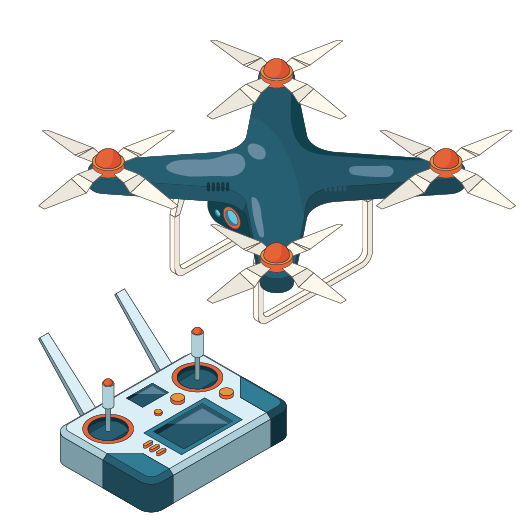 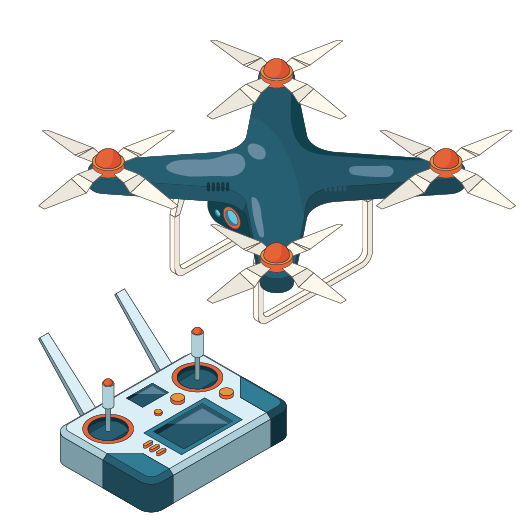 《粵港澳大灣區發展規劃綱要》提到，粵港澳大灣區有著突出的科研能力，並擁有大量科研院所、高新技術企業和國家大科學工程，這些優勢均有助粵港澳大灣區建設成一個國際科技創新中心，其中香港更應發揮既有的優勢，大力發展創新及科技產業。近年，香港特區政府積極推動科研。在2018年的《施政報告》中，香港特區政府更向研究資助局的「研究基金」注資200億港元，並推出30億港元的「研究配對補助金計劃」，以壯大科研和創科人才；同時又致力推動技術轉移，增加對大學技術轉移處及「國家重點實驗室」和「國家工程技術中心香港分中心」等的資助。《粵港澳大灣區發展規劃綱要》提到，中央政府將積極推動粵港澳大灣區金融和服務業的發展，以建設國際金融樞紐和打造現代服務業體系。作為國際金融中心的香港集結著大量專業服務和人才，為粵港澳大灣區的投資者提供更具效率的金融和專業服務。香港也擁有完善的經濟體系和司法制度，以及完善的基礎建設和金融體系，吸引大量跨國企業到香港設立地區總部和地區辦事處，成為投資粵港澳大灣區，以至東南亞市場的踏腳石。事實上，香港擁有的地區總部和地區辦事處超逾3,700家，多年來也成為全球吸納直接外來投資的領先地區。因此，中央政府支持香港發揮在金融領域的引領和帶動作用，鞏固和提升香港國際金融中心的地位，並與粵港澳大灣區內不同的產業進行互補，有利開拓更多商機和發展粵港澳大灣區的經濟。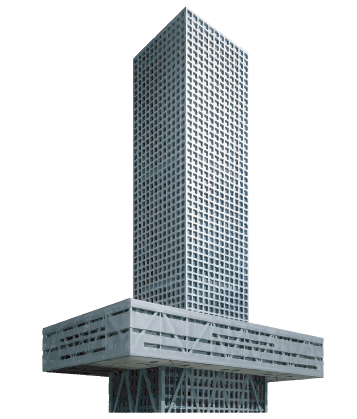 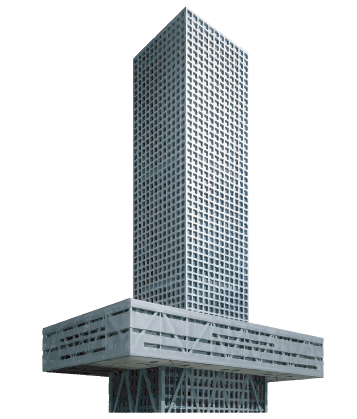 此外，中央政府也支持廣州完善現代金融服務業體系，以提升國際化水平；同時也支持深圳發展以深圳證券交易所為核心的資本市場，加快和推動金融業的開放和創新，並推動深圳和香港金融市場的互聯互通，以及加強深圳和澳門之間的金融合作。澳門則擁有多元化的旅遊產品，包括文化、會展、博彩、購物、節慶活動、世界文化遺產和大型綜合度假村等，這些旅遊產品每年為澳門帶來約3,300萬名的旅客，同時也創造大量就業機會和旅遊收益。澳門特區政府將配合《粵港澳大灣區發展規劃綱要》，積極推動旅遊業的多元和持續發展，建設世界旅遊休閒中心。此外，中央政府也鼓勵澳門建設中國與葡語國家的商貿合作服務平台，以促進經濟的多元發展和交流合作。《粵港澳大灣區發展規劃綱要》提到，粵港澳大灣區須加強基礎設施建設，建造現代化的綜合交通運輸系統，以支撐粵港澳大灣區的社會經濟發展。現時，粵港澳大灣區共建有五個國際機場，其中香港國際機場、廣州白雲國際機場和深圳寶安國際機場更是區內重要的樞紐機場。中央政府支持香港國際機場建設第三跑道，以鞏固和提升香港國際航空的樞紐地位；並支持廣州白雲國際機場和深圳寶安國際機場的改建和擴建工作，以提升廣州和深圳機場國際樞紐的競爭力。與此同時，中央政府又積極展開廣州新機場的前期研究工作，藉以擴大粵港澳大灣區的航空網絡。港口方面，粵港澳大灣區也集結著大量港口，其中位於深圳的港口更是全球最繁忙的港口之一，僅次於上海和新加坡。為提升粵港澳大灣區港口群的國際競爭力，中央政府銳意增強廣州和深圳國際航運綜合服務功能，並鞏固和提升香港國際航運中心的地位，支持香港發展高端航運業，如船舶管理及租賃、船舶融資和海事保險等。粵港澳大灣區的國際機場和港口：為打造「一小時生活圈」，粵港澳大灣區也建有多條以灣區為中心的高速公路、城際鐵路和高鐵網絡等，如港珠澳大橋、南沙大橋、廣珠城際軌道交通和廣深港高速鐵路等，以提高區內的可達度。此外，深中通道也正在興建中。這些基建投資均有助提高粵港澳大灣區與其他城市的連接性，實現大灣區與周邊省會城市3小時左右到達。粵港澳大灣區發展優勢數據／例子製造業中央政府積極推動高增值產業和現代服務業在粵港澳大灣區的發展（例如騰籠換鳥」政策）粵港澳大灣區擁有大量科研院所、高新技術企業和國家大科學工程，集結科研能力香港特區政府投入了大量資金，以壯大科研和創科人才，並協助推動技術轉移電子工業、汽車製造業和互聯網產業等高增值製造業活動相繼發展華為、騰訊和大疆創新是粵港澳大灣區著名的高科技民營企業，其業務和市場遍布全球香港特區政府向研究資助局的「研究基金」注資200億港元、推出30億港元的「研究配對補助金計劃」，及增加對大學技術轉移處及「國家重點實驗室」和「國家工程技術中心香港分中心」等的資助商貿中央政府積極推動粵港澳大灣區的金融和服務業 香港特區擁有大量專業服務和人才，提供高效率的金融和專業服務香港特區擁有完善的經濟體系、司法制度、基礎建設和金融體系，吸引跨國企業設立辦事處香港特區在金融和服務業擁有大量經驗和優勢，能與粵港澳大灣區內的產業進行互補澳門特區政府積極推動旅遊業的多元和持續發展，建設世界旅遊休閒中心中央政府支持：廣州完善現代金融服務業體系深圳發展資本市場深圳和香港金融市場的互聯互通深圳和澳門的金融合作澳門特區建設中國與葡語國家的商貿合作服務平台超過3,700家跨國企業在香港特區設立地區總部和地區辦事處多元化的旅遊產品（包括文化、會展、博彩、購物、節慶活動、世界文化遺產和大型綜合度假村等）每年為澳門特區帶來約3,300萬名的旅客交通運輸中央政府積極推動粵港澳大灣區基礎設施的建設，包括建造現代化的綜合交通運輸系統粵港澳大灣區擁有便利的高速公路、城際鐵路和高鐵網絡，有助提高不同地區之間的可達度中央政府支持香港特區鞏固和提升國際航空的樞紐地位廣州和深圳提升機場國際樞紐的競爭力廣州展開新機場的前期研究工作廣州和深圳增強國際航運綜合服務功能香港特區發展高端航運業粵港澳大灣區的主要運輸基建包括香港國際機場、廣州白雲國際機場、深圳寶安國際機場、鹽田港、港珠澳大橋、南沙大橋、廣珠城際軌道交通和廣深港高速鐵路等，深中通道也正在興建中運輸基建的投資有助打造粵港澳大灣區內「一小時生活圈」，及實現與周邊省會城市3小時左右到達行業香港的優勢金融業擁有大量專業服務、人才和知識得到中央政府金融政策的支持，如鞏固和提升全球離岸人民幣業務樞紐的地位，以及國際資產管理中心和風險管理中心的功能商業網絡遍及全球物流業具有物流業方面的經驗和優勢熟悉國際貿易的規則和營運創新科技擁有龐大的國際市場網絡熟悉國際科技潮流趨勢和技術標準「一帶一路」是指陸上的「絲綢之路經濟帶」及海上的「21世紀海上絲綢之路」，兩大經濟走廊貫通了中國東中西部，以及亞洲、非洲和歐洲共60多個國家和地區，佔全球總人口六成以上。「一帶一路」倡議旨在推動區域聯繫及促進沿線的貿易和投資，藉以帶動國家和地區的經濟增長、基礎建設、外匯投資、就業機會和市場發展。為此，中央政府為「一帶一路」倡議定立了「五通」作為合作重點，包括政策溝通、設施聯通、貿易暢通、資金融通和民心相通。國家名稱首都官方語言主要宗教絲綢之路經濟帶中國北京中文道教、佛教、基督教和伊斯蘭教絲綢之路經濟帶土耳其安卡拉土耳其語伊斯蘭教絲綢之路經濟帶俄羅斯莫斯科俄語基督教、伊斯蘭教和佛教絲綢之路經濟帶德國柏林德語基督教21世紀海上絲綢之路印尼雅加達印尼語伊斯蘭教、基督教21世紀海上絲綢之路印度新德里印地語、英語印度教、伊斯蘭教21世紀海上絲綢之路埃及開羅阿拉伯語伊斯蘭教、基督教「五通」具體合作內容政策溝通消除沿線國家／地區之間的貿易限制，締造更理想的營商環境設施聯通強化沿線國家／地區在金融方面的合作，推進金融體系的建設貿易暢通加強沿線國家／地區政府之間的合作，建立更緊密的政策溝通機制資金融通加強沿線國家／地區的基礎建設規劃和建設，並實現設施聯通民心相通促進沿線國家／地區之間的人文交流，弘揚友好合作精神全球化使世界各國的經濟聯繫更趨緊密，要達至共贏和優勢互補，各國必須共同發展經濟。「一帶一路」的基建投資涉及龐大的資金，中國政府遂牽頭成立絲路基金和亞洲基礎設施投資銀行（亞投行），以提供足夠的資金協助「一帶一路」沿線國家／地區的社會和經濟發展。在2014年12月，中國國家外匯管理局聯同中國國家開發銀行等金融機構成立了絲路基金，資金規模由首期的100億美元，逐漸增加至400億美元，為「一帶一路」沿線國家／地區提供資金。其後在2017年，中國國家主席習近平更宣佈將向絲路基金新增資金1,000億元人民幣，進一步增加對「一帶一路」沿線國家／地區的財政支援。亞投行於2015年底正式成立，為能源和電力等基建項目提供資金，藉以推動世界各國的經濟合作，滿足亞洲和其他地區對基建的龐大需求。現時，亞投行的成員已增至超過80個，包括蒙古、新加坡、印度、沙特阿拉伯和土耳其等。香港擁有健全和成熟的金融體系，並擁有卓越的專業服務和人才，正好在「一帶一路」倡議下擔當「超級聯繫人」的角色。「一帶一路」涉及大量基建投資，除依賴亞洲基礎建設投資銀行（亞投行）和絲路基金外，更需透過其他途徑募集資金。香港的金融體系非常成熟，股票、期貨、外匯和黃金市場相當活躍，市場也十分開放。超過150間本地和國際持牌銀行均能為「一帶一路」沿線國家／地區提供多元化的金融產品和服務，包括集資、資產管理和風險管理等。「一帶一路」沿線更有不少伊斯蘭國家，對伊斯蘭金融服務的需求非常龐大。香港曾多次成功發行伊斯蘭債券，因而在伊斯蘭金融方面擔當著重要的角色。在國家的「十三五」規劃中，中央政府更支持香港鞏固和提升全球離岸人民幣業務樞紐的地位，支援相關的離岸人民幣結算和管理等。香港不但是全球規模最大的離岸人民幣業務樞紐，更是全球最大的離岸人民幣資金池，規模超過8,000億元人民幣，正好為「一帶一路」沿線國家／地區提供更多資金來源。香港不僅是亞洲重要的金融和貿易中心，也配備先進的通訊網絡和科技設施，有效為「一帶一路」沿線國家／地區提供科研支援。香港在檢測和認證產業方面具備豐富的經驗，並擁有嚴謹的認證制度和高度的國際認受性，知識產權也受法律高度保障，能有效支援本地、內地及「一帶一路」沿線國家／地區的企業提升建設質量，以及保障採購產品的品質和安全。近年，香港特區政府積極推動創新科技和再工業化。自創新及科技局成立以來，政府在科研方面的投資超過180億港元，包括協助中小型企業升級轉型、擴建科學園和發展智慧城市等；特區政府又與深圳簽署合作備忘錄，在落馬洲河套區發展港深創新及科技園，建立科研合作基地，以推動高端製造業的發展和培育創科人才，有助支援和提升「一帶一路」沿線國家／地區的科研技術。再者，香港企業熟悉多項先進技術和尖端科技，並擁有龐大的國際市場網絡。許多企業已利用智能化的設計和管理技術進行產品的研究與開發，並以「內地生產、香港管理」的經營模式運作，再配合香港高端增值的物流服務，向「一帶一路」沿線國家／地區輸出更多高增值的尖端科技和產品。香港既有世界級的基建和物流設施，又有廣闊的國際關係和網絡，物流業務遍布全球，正好為「一帶一路」沿線國家／地區的企業提供高端的物流服務，並成為內地企業開拓「一帶一路」市場的中轉站。香港國際機場是世界最繁忙的航空樞紐之一，由香港出發的5小時航程能覆蓋近半「一帶一路」沿線國家／地區的人口。在2016年，香港國際機場的總載客量超過7,000萬人次，處理的航空貨物量高達450萬公噸以上。現時，香港已經與40個以上「一帶一路」沿線國家／地區簽訂民航運輸或過境協定，有利中國與這些國家／地區之間的航空貨運往來。當三跑道系統工程完成後，每年香港國際機場處理的航空貨物量將大幅增至900萬公噸，進一步鞏固香港作為國際物流樞紐的地位。在航運和港口方面，作為粵港澳大灣區內的物流樞紐，香港的港口航線遍達40多個「一帶一路」沿線國家／地區，有助促進區內的貿易往來。而且，香港擁有處理各類輪船的經驗，也具有完善的基建配套、管理和清關安排，在國際航運業上極具競爭力和地位。香港正好扮演橋樑的角色，引領內地基建的各項標準與國際接軌，具豐富經驗的碼頭營運商也能為「一帶一路」沿線國家／地區提供港口服務。香港發展優勢數據／例子商貿擁有成熟的金融體系、開放的市場、卓越的專業服務和人才是全球規模最大的離岸人民幣業務樞紐香港擁有超過150間本地和國際持牌銀行香港是全球最大的離岸人民幣資金池，規模超過8,000億元人民幣科技配備先進的通訊網絡和科技設施擁有嚴謹的認證制度和高度的國際認受性知識產權受法律保障政府積極推動創新科技和再工業化與深圳合作在落馬洲河套區建立科研合作基地許多企業已利用智能化的設計和管理技術進行產品的研究與開發政府在科研方面的投資超過180億港元，包括協助中小型企業升級轉型、擴建科學園、發展智慧城市等運輸物流擁有世界級的基建和物流設施香港國際機場是全球最繁忙的航空樞紐之一，從香港出發的5小時航程能覆蓋近半「一帶一路」沿線國家／地區的人口是粵港澳大灣區內的物流樞紐，港口航線遍達多個「一帶一路」沿線國家／地區擁有處理各類輪船的經驗、具完善的基建配套、管理和清關安排在2016年，香港國際機場的總載客量超過7,000萬人次，處理的航空貨物量高達450萬公噸以上當三跑道系統工程完成後，每年可處理的航空貨物量將大幅增至900萬公噸香港與40個以上「一帶一路」沿線國家／地區簽訂民航運輸或過境協定